State of Kansas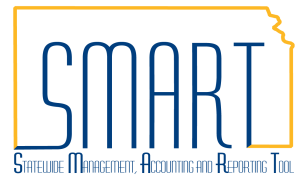 New Reporting System Date ParameterStatewide Management, Accounting and Reporting ToolDate Created:2/01/2016Version:1.0Last Updated Date:2/01/2016Purpose of the Job Aid:To communicate the new AR reporting ‘system date’ parameter that can be used to generate aging and customer statements.  This enables users to set a recurrence for processes and have them run for the current date without any user intervention.Security:Role Security:  Only those individuals with one of the following roles will have access to print a statement:  Agency AR MaintainerBU Security:  Business Unit Security is applied.  Agencies will only have access to run aging and statement reports for their agency’s business unit.  ProcessNavigate to: Accounts Receivable>Customer Interactions>Statements>Create Customer Statements to set parameter on a statement.Select the 'Add a New Value' tab and enter a Run Control ID; click 'Add' button.Notice the ‘Use System Date’ field.  When selected, the ‘As of Date’ field will be greyed out.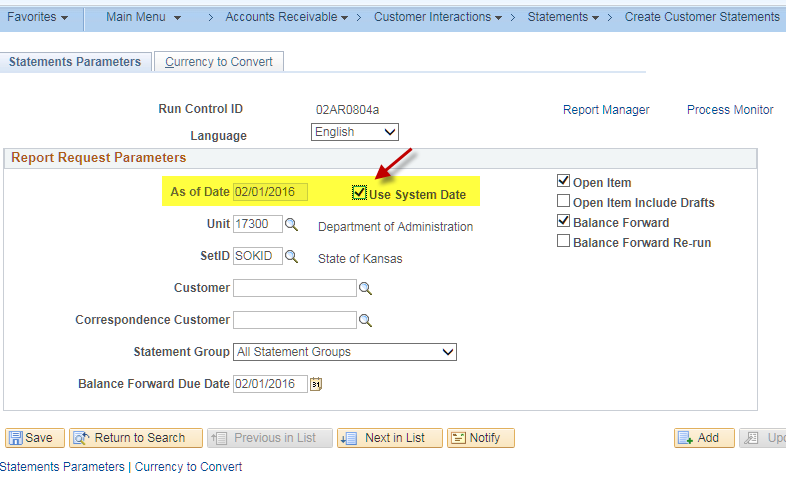 Navigate to: Accounts Receivable>Receivables Analysis>Aging>Aging Summary by Unit Rpt to set parameter on an aging report.Notice the ‘Use System Date’ field.  When selected, the ‘As of Date’ field will be greyed out.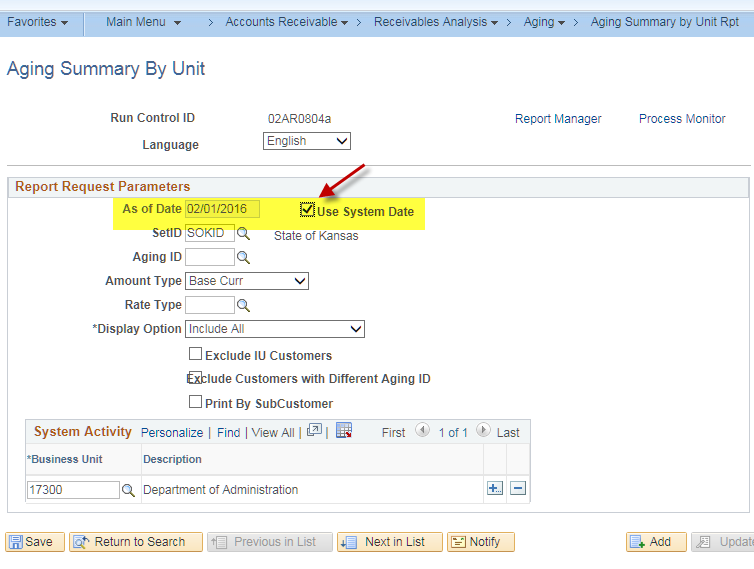 